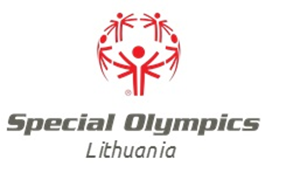 LSOK JUNGTINIO BADMINTONO ČEMPIONATONUOSTATAITikslas ir uždaviniaiSudominti badmintonu, kaip sporto šaka, stiprinančia sveikatą.Propaguoti badmintoną kolektyvuose.Varžybų metu išsiaiškinti stipriausius sportininkus.Varžybų dalyviaiVaržybose gali dalyvauti specialiųjų ugdymosi poreikių mokiniai, socialinių globos namų gyventojai, sporto klubo sportininkai. Komandoje 4 žmonės: 2 moterys ir 2 vyrai. Dalyvių amžius neribojamas.Varžybų programaVyks dvejetų turnyrai.Dvejetų poroj žaidžia vienas atletas ir vienas partnerisVaržybos vykdomos A, B ,C lygyje vienoje grupėje ir A, B, C – kitoje.Varžybos vyksta kiekviename lygyje rato sistema, nustatant visas vietas. Varžybų vieta ir laikasVieta: Nijolės Genytės socialinės globos namai. Adresas: Klevų g. Nr. 27, Pabradė, Švenčionių raj. savivaldybė.Laikas: 2022 m. kovo 30 d. trečiadienis, 1200 – 1500 val.Dalyvių atvykimas ir registracija: 2022 m. kovo 30 d. 11.30 val.,ApdovanojimasDalyviai užėmę prizines vietas savo lygiuose, bus apdovanoti medaliais.ParaiškosTurėti dalyvio paraišką.Priėmimo sąlygosNumatomas maitinimas. Apmoka LSOK. Įstaigų, dalyvaujančių varžybose, prašome apie dalyvavimą informuoti: iki 2022 m. kovo 25 d. tel. 868230848, Česlavas Šerėjus.Organizatoriai: Lietuvos specialiosios olimpiados komitetas ir Nijolės Genytės socialinės globos namai.                                                                                                                                                Sportininkai, kiti asmenys, žiūrovai turintys ūmių viršutinių kvėpavimo takų ligų požymių (pvz., karščiavimas,  kosulys,  pasunkėjęs kvėpavimas ir pan.) į varžybų vietą neįleidžiami. 